CERTIFICADO DE ORIGINALIDADCiudad de PortoviejoFecha: 2 de marzo de 2021.Por medio de la presente, yo, Sr. José Luis Almuiñas RiveroCon cédula de identidad/pasaporte No. E326889CERTIFICOQue el artículo titulado: Acreditación universitaria y evaluación institucional: un estudio comparado desde la Red de Dirección Estratégica en la Educación Superior (RED-DEES), es un texto de carácter original e inédito y que no está siendo evaluado por ninguna otra revista al momento del envío para evaluación en Revista San Gregorio. Doy permiso a Revista San Gregorio para llevar a cabo el proceso de evaluación de dicho artículo.Los coautores de dicho texto son (eliminar en caso de autoría única), con su % participación en el artículo y están informados del envío del mismo a Revista San Gregorio, no existiendo conflicto de intereses entre ellos, por lo que firman el presente certificado.1.- José Luis Almuiñas Rivero              60%                     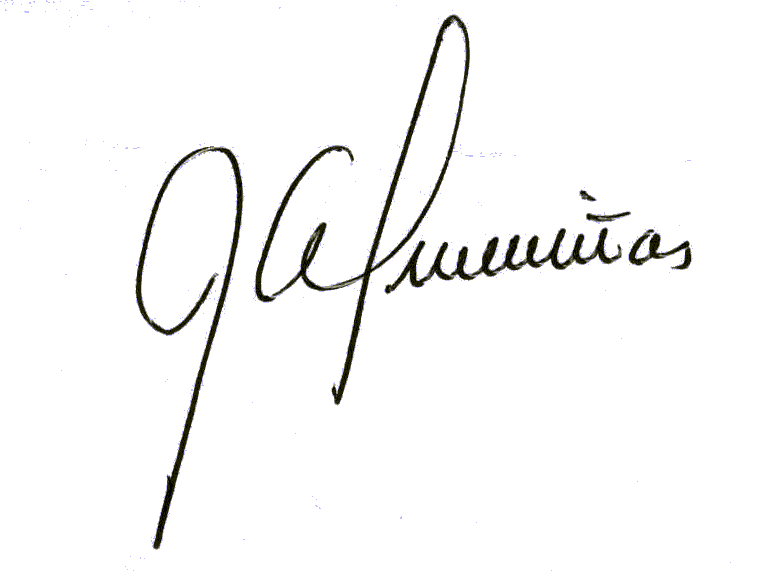 2.- Judith Galarza López                       40%                     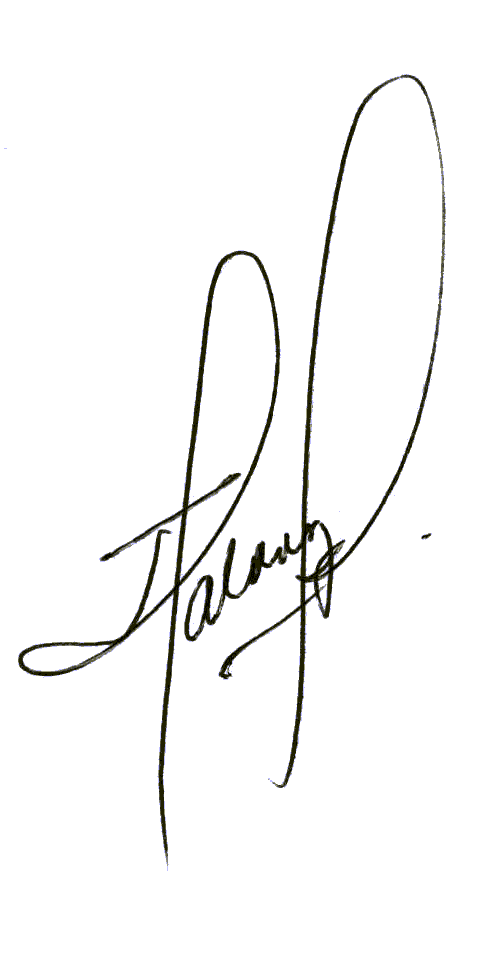 Firmado Autor Principal:Nombres y dos apellidos   % participación        Firma